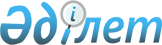 О наименовании улиц населенных пунктов Аксуского сельского округаРешение акима Аксуского сельского округа Катон-Карагайского района Восточно-Казахстанской области от 16 января 2012 года N 01. Зарегистрировано управлением юстиции Катон-Карагайского района Департамента юстиции Восточно-Казахстанской области 31 января 2012 года за N 5-13-109      Примечание РЦПИ.

      В тексте сохранена авторская орфография и пунктуация.

      В соответствии с пунктом 2 статьи 35 Закона Республики Казахстан от 23 января 2001 года «О местном государственном управлении и самоуправлении в Республике Казахстан», подпунктом 4) статьи 14 Закона Республики Казахстан от 08 декабря 1993 года «Об административно-территориальном устройстве Республики Казахстан», учитывая мнение жителей Аксуского сельского округа, РЕШАЮ:



      1. Присвоить безымянным улицам в селе Аксу:

      улице № 1 – наименование «Жанаолке»;

      улице № 2 – наименование «имени Әлии Молдагуловой»;

      улице № 3 – наименование «имени Абая»;

      улице № 4 - наименование «Тәуелсіздік»;

      улице № 5- наименование «имени Кабдоша Бакина».



      2. Присвоить безымянным улицам в селе Жазаба:

      улице № 1 – наименование «Орталык»;

      улице № 2 – наименование «Таулы»;

      улице № 3 – наименование «имени Мухтара Ауезова».



      3. Присвоить безымянным улицам в селе Бекалка:

      улице № 1 – наименование «Ойман»;

      улице № 2 – наименование «Мектеп».



      4. Присвоить безымянным улицам в селе Акшарбак:

      улице № 1 – наименование «Шарбакты»;

      улице № 2 – наименование «имени Оралхана Бокея».



      5. Присвоить безымянной улице в селе Талды - наименование «имени Бауыржана Момышулы».

      6. Контроль за исполнением настоящего решения возложить на главного специалиста К. Акимгалиеву.



      7. Настоящее решение вводится в действие по истечении десяти календарных дней после дня первого официального опубликования.

       Аким сельского округа                      М. Токбаев
					© 2012. РГП на ПХВ «Институт законодательства и правовой информации Республики Казахстан» Министерства юстиции Республики Казахстан
				